УТВЕРЖДЕНОДиректор школы                                                                                                                                                                 __________Торубара Р.С.   приказ № 22  от 17.02.2022г.Расписание уроков с применением дистанционных технологий обучения  с 18.02. 2022г. по 24.02.2022 г.День неделиРасписание 7 классТема урокаРЭШ(Российская электронная школа)https://resh.edu.ru/Яндекс.Урокиhttps://yandex.ru/efir?stream%20_active=category&stream%20_category=ya_lessons&stream_active=category&stream_category=ya_lessonsДругие ресурсыДомашнее задание в ЭлЖур или Дневник.руПТ.18.02.АлгебраФункции  и  и их графики. Подготовка к контрольной работе.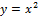 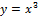 Учебник «Алгебра 7 класс» Ю.Н.Макарычев, 2014 г.https://www.youtube.com/watch?v=hW9XA0BIv3k&t=992shttps://examentv.ru/matematika/5199-funkcii-u-h-2-i-u-h-3-videourok-algebra-7-klass.html Повторить теоретический материал, подготовиться к контрольной работе, выполнить №№ 493, 497, 499ПТ.18.02.ИнформатикаТекстовые редакторы (документы).https://resh.edu.ru/subject/lesson/7330/start/250610/https://www.youtube.com/watch?v=46T3zFE0j2wИзучить п. 14, стр. 85 № 1-2, краткий конспектПТ.18.02.Физическая культураТест – броски обеими рукамиhttps://resh.edu.ru/subject/lesson/3197/main/А.П. Матвеев «Физическая культура»6-7 М. «Просвещение»2014г.Упражнения с мячомПТ.18.02.Биология                 Класс двудольные, семейство пасленовые https://edu.skysmart.ru/studet/xivugotozu Сухорукова Л.Н. Биология.М.: Просвещение, 2014. – 159 с.Изучить. Параграф 22. Стр. 57 вопросыПТ.18.02. Английский языкВзгляд в будущееhttps://resh.edu.ru/subject/lesson/2891/start/ Выполнить упражнения на закрепление https://resh.edu.ru/subject/lesson/2891/control/1/#200224 ПТ.18.02.Русский языкДеепричастия совершенного и несовершенного вида.https://ok.ru/video/40450460224 Учебник «Русский язык»,Рыбченкова Л.М..2014г.https://www.youtube.com/watch?v=16fk0k0Vcvc Изучить т.м  §25,выполнить Упр.№176ПТ.18.02.ТехнологияТехнологияЗащита творческого проекта «Праздничный сладкий стол» Н.В. Синица. П.С. Симоненко Технологии 6 класс. М.: Вентана-Граф, 2018 – 208 с.Доработать презентацию, исправить ощибки.День неделиРасписание 7 классТема урокаРЭШ(Российская электронная школа)https://resh.edu.ru/Яндекс.Урокиhttps://yandex.ru/efir?stream%20_active=category&stream%20_category=ya_lessons&stream_active=category&stream_category=ya_lessonsДругие ресурсыДомашнее задание в ЭлЖур или Дневник.руПН.21.02ГеометрияПризнаки параллельности двух прямых.https://resh.edu.ru/subject/lesson/1237/Учебник «Геометрия 7-9 класс» Л.С.Атанасян, 2014 г.https://interneturok.ru/lesson/geometry/7-klass/parallelnye-pryamye/priznaki-parallelnosti-pryamyhИзучить п.25, выучить теоремы, решить №№190, 191, 194 (*)ПН.21.02Русский языкР.р. №12. Рассуждение и его виды.  Рассуждение – доказательство.https://www.youtube.com/watch?v=jF-CdqhJvys Учебник «Русский язык»,Рыбченкова Л.М..2014г.https://www.youtube.com/watch?v=JTkIH6z6dYE Изучить т.м параграфа 26,стр.94,95,выполнить упр.№188ПН.21.02История Росси. Всеобщая история.Культура и повседневная жизнь народов России в XVI в. Проектная деятельностьhttps://resh.edu.ru/subject/lesson/1612/start/ Учебник  «История России 7 класс» Арсентьев Н.М., Данилов А.А., Курукин И.В., Торкунова А.В.«Просвещение» 2014 г. https://www.youtube.com/watch?v=_6PU4sEbxJA Начать разработку проекта «Народы России» ПН.21.02БиологияКласс двудольные. Семейство лилейныеhttps://edu.skysmart.ru/student/dehadimoxi Сухорукова Л.Н. Биология.М.: Просвещение, 2014. – 159 с.Изучить параграф 23 стр. 59 ответить на вопросы.ПН.21.02 ФизикаЛабораторная работа №6 «Измерение выталкивающей силы, действующее на погруженное тело в жидкость»Физика 7 класс. Кабардин О.Ф. – М.: Просвещение, 2014. – 176 с.Изучить закон Архимеда, перечислить способы применения в жизни.ПН.21.02ЛитератураНравственные проблемы, художественные достоинства и герои рассказа И.С. Тургенева «Бирюк»https://www.youtube.com/watch?v=i9OKczfi3lg https://www.youtube.com/watch?v=D2oGiiNb064 учебник «Литература» 7 класс , Коровина В.Я.Выполнить задания   на стр. 249 «Размышляем о прочитанном» 2. Ответить на вопрос письменно: Какова нравственная проблема рассказа «Бирюк»?День неделиРасписание 7 классТема урокаРЭШ(Российская электронная школа)https://resh.edu.ru/Яндекс.Урокиhttps://yandex.ru/efir?stream%20_active=category&stream%20_category=ya_lessons&stream_active=category&stream_category=ya_lessonsДругие ресурсыДомашнее задание в ЭлЖур или Дневник.руВТ.22.02АлгебраКонтрольная работа №4 по теме: «Степень с натуральным показателем»ФОС Алгебра 7 класс (контрольная работа) Повторить материал по изученной теме.ВТ.22.02ЛитератураПоэтика рассказа И.С. Тургенева «Бирюк». Мастерство писателя в изображении картин природы и внутреннего состояния человека.https://resh.edu.ru/subject/lesson/2307/start/ https://www.youtube.com/watch?v=Frdg9hsRueY Учебник «Литература» 7 класс , Коровина В.ЯПроанализировать один из эпизодов, подготовить пересказ. Выполнить   задания из раздела учебника«Совершенствуем свою речь». Стр.249.ВТ.22.02Изобразительное искусство Форма и материал.https://resh.edu.ru/subject/lesson/2107/start/ Учебник «Изобразительное искусство» А.С. Питерских, Г.Е. Гуров. Москва, «Просвещение», 2016Изучить стр. 76-81,выполнить задание 1 стр. 81 (Проект «Сочинение вещи»)ВТ.22.02ГеографияПутешествие по АфрикеУчебник «Полярная звезда» А.И. Алексеев и др. «География 7» М. «Просв.»2015г.§27 с 254 п.5,6,7ВТ.22.02 Родная литература (русская)А.П.Чехов "Казак".Читать, анализировать произведение А.П.Чехова "Казак".  Читать, анализировать произведение А.П.Чехова "Казак". ВТ.22.02Английский язык.Помешанные на электроникеhttps://resh.edu.ru/subject/lesson/2890/start/ Выполнить задание на закрепление материала https://resh.edu.ru/subject/lesson/2890/control/1/#174003 День неделиРасписание 11 классТема урокаРЭШ(Российская электронная школа)https://resh.edu.ru/Яндекс.Урокиhttps://yandex.ru/efir?stream%20_active=category&stream%20_category=ya_lessons&stream_active=category&stream_category=ya_lessonsДругие ресурсыДомашнее задание в ЭлЖур или Дневник.руЧТ.24.02.Русский языкР.р.№ 13. Рассуждение и его виды. Рассуждение - объяснение и рассуждение - размышление.https://www.youtube.com/watch?v=jF-CdqhJvys https://multiurok.ru/files/priezientatsiia-k-uroku-russkogho-iazyka-na-tiem-5.html  Запомнить т.м. на стр.96,98, выполнить упр.№191.ЧТ.24.02.ГеографияПутешествие по АфрикеУчебник «Полярная звезда» А.И. Алексеев и др. «География 7» М. «Просв.»2015г.§28 с 254 п.5,6,7. Оформить таблицу №3 с113ЧТ.24.02.Физическая культураПодача мячаhttps://resh.edu.ru/subject/lesson/3199/start/А.П. Матвеев «Физическая культура»6-7 М. «Просвещение»2014г.Упражнения с мячомЧТ.24.02.История России. Всеобщая история.Культура и повседневная жизнь народов России в XVI в. Проектная деятельностьhttps://resh.edu.ru/subject/lesson/1612/start/ Учебник  «История России 7 класс» Арсентьев Н.М., Данилов А.А., Курукин И.В., Торкунова А.В.«Просвещение» 2014 г. https://www.youtube.com/watch?v=XtC9BL5nU-Q Продолжить разработку проекта «Народы России» ЧТ.24.02.АлгебраАнализ контрольной работы. Многочлен и его стандартный вид.https://resh.edu.ru/subject/lesson/7256/main/247975/https://resh.edu.ru/subject/lesson/7255/main/310194/ Учебник «Алгебра 7 класс» Ю.Н.Макарычев, 2014 г.https://www.youtube.com/watch?v=KO5TjCzwASw&t=3s Изучить п.25. выучить определения, решить №№ 568, 570, 572 (*)ЧТ.24.02.Родной язык (русский)Грамматические нормы современного русского литературного языка.https://jrhfbyf141.blogspot.com/p/7.html Урок 9 изучить теорию, упр.92 письменноИзучить теорию из урока  9, выполнить  упр.93 письменно.